Тема: Между небом и землёй.Цель:                                                                        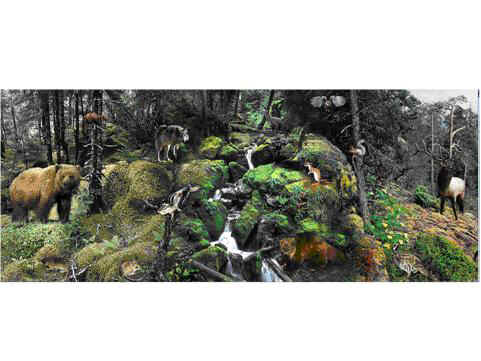 -формирование представлений о наземно-воздушной среде как наиболее населённой живыми организмами и разнообразной по условиям обитания.Задачи:Образовательная - выявить особенности наземно-воздушной среды обитания;Развивающая - определить, как организмы приспосабливаются к жизни в своей среде;-закрепить знания о многообразии живых организмов, о значении благоприятных природных условий для жизни организма;-научить систематизировать, выделять главное и существенное, устанавливать причинно-следственные связи, способствовать развитию воображения;Воспитательная - способствовать формированию экологического мышления;-развивать убеждения в необходимости бережного отношения к природе;Тип урока: комбинированный.Планируемые результаты (в соответствии  ФГОС)Предметные:Представление о многообразии обитателей наземно-воздушной среды и разнообразии их приспособлений.Метапредметные: Познавательные УУД: умение выделять главное в тексте, структурировать учебный материал, грамотно формулировать вопросы. Личностные УУД : потребность в справедливом оценивании своей работы и работы одноклассников. Эстетическое восприятие природы. Регулятивные УУД: умение определять цель работы, планировать ее выполнение , представлять результаты работы классу. Коммуникативные УУД: умение работать в составе творческих группЛичностные:Понимание необходимости и соответствия приспособлений организмов к условиям среды, в которой они обитают.Ход урокаАктуализация знаний.Урок мы свой начнем о том,
Что вся Земля – наш общий дом.
Наш добрый дом – просторный дом
Мы все с рожденья в нем живем.Учитель: Вокруг нас три (???) замечательных дома - три среды обитания, с которыми неразрывно связана судьба большинства населяющих нашу планету организмов.Ι. Проверка знанийУчитель: Плавая в речке, озере или море вы попадаете в водную среду. Это один из самых богато населённый природный дом.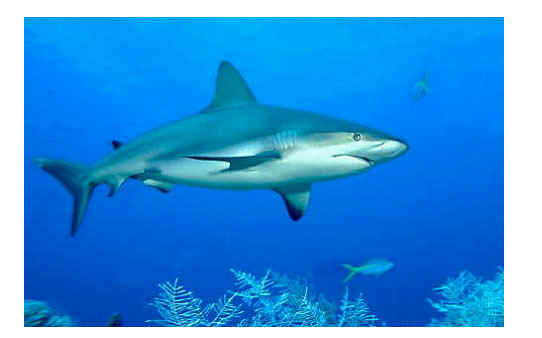 1.Отгадывание загадок о воде и её агрегатных состояниях Среда обитания. Водная среда, её особенности.  (Актуализация знаний учащихся о свойствах воды, трёх агрегатных состояниях, значении для живых организмов)2. Водные организмы, особенности их строения и жизнедеятельности, обеспечивающие их обитание в водной среде.    (Заполнение 2 колонки совместными усилиями учащихся под руководством учителя, 3 колонки самостоятельно учащимися)Постановка проблем? От чего зависит заселённость водоёмов?  ( От содержания кислорода, температуры и солёности)Постановка проблем? Почему в пресных холодных водах выше биоразнообразие?  (Больше кислорода)В новой стенке, 
В круглом окне, 
Днем стекло разбито, 
А за ночь вставлено. 
(Прорубь). Постановка проблем? Роль прорубленных лунок зимой  (Увеличивается доступ кислорода в водоём)3. Примеры приспособленности животных к передвижению Соотнесите    Физминутка «Мы желаем Вам добра»ΙΙ. Изучение нового материалаУчитель: Когда сегодня утром вы шли в школу, вы вряд ли думали о том, что путешест-вуйте  в наземно-воздушной среде.Постановка проблемы: Вопрос учителя к учащимся: - А как вы думаете, ребята, какая среда служит местом их обитания и что их объединяет?Ответ учащегося: Наземно-воздушная – одинаковые условия проживания.Учитель: Постановка проблемы  Как вы думаете, чем образован дом для живых существ в этой среде?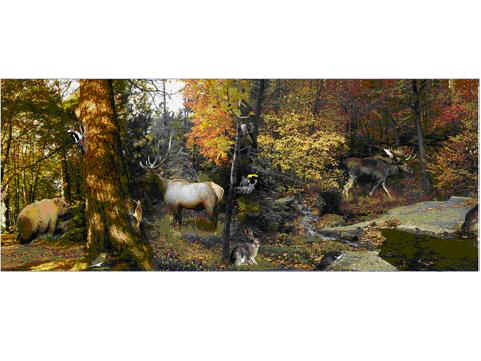 Ученик: Поверхностью земли – педосферой      и воздухом – атмосферой.Наземно-воздушная среда имеет разнообразные условия среды: климатические и экологические. ( Заполнение таблицы при комментированном чтении с.84 – 86 и просмотре презентации «Наземно-воздушная среда»)Заполнение таблицы: Сравнение условий жизни в разных средахЖивые организмы суши дышат атмосферным кислородом. Поэтому большое значение для них имеет состав воздуха (с.84 абз.4).Постановка проблемы ? Учитель: Что находится в основе воздуха?Учащиеся на основе с. 85 абз.1 Воздух – смесь газов: азот – 79%, кислород – 21%, 0, 04% углекислый газ. Постановка проблем ? Учитель: Как используют организмы наземно-воздушной среды данные газы атмосферы в своей жизнедеятельности?  Почему растения – лёгкие нашей планеты?Учащиеся комментируют, опираясь на с. 85 абз.2 – 4 (Процессы газообмена – дыхания, фотосинтез, белковый обмен растений)Постановка проблем ? Учитель: Почему содержание кислорода в промышленной зоне ниже, чем в сельской местности? Учащиеся: кислород дополнительно расходуется как топливо.Постановка проблем ? Учитель: Почему люди не селятся высоко в горах?Учащиеся: Воздух выше 6 км над уровнем моря разряжен => снижается атмосферное давление и становится холоднее при поднятии на каждый 1 км на 6°С.Задача: Необходимо ли взять тёплые вещи альпинисту при восхождении на гору 5 км, если уУчащиеся: Тёплые вещи альпинисту необходимы  +20°С - 30°С = - 5°СПостановка проблем? Учитель: Какими приспособлениями обладают организмы к  обеспечению водой в засушливых местах и выдерживанию резких изменений температур?С / Р учащихся при заполнении таблицы по с. 85 – 86, используя презентацию «Приспособления организмов к засухе и перепадам температур?Постановка проблемы? Учитель: На какие группы делятся животные по передвижению?С / Р учащихся при заполнении таблицы по с. 86 абз.6, используя презентацию «Движение организмов в наземно-воздушной среде», привлекая наблюдение:ΙΙΙ. Закрепление                                                                                                                                           с. 86 Подумайте!                                                                                                                          Проверьте свои знания № 1, 4.ΙV. Домашнее задание§ 22, сообщения «Приспособления организмов к избытку и недостатку освещённости»На дворе горой,                
А в избе водой.
(Снег)                        Книзу летит капельками,                               А кверху - невидимкой.                                       (Круговорот воды в природе)Седой дед у ворот 
Всем глаза заволок. 
(Туман)Летом в зной                                                              Угостит водой ледяной. (Родник: 0,5г/л)Кругом вода,                                                                        А с питьём беда.     (Море: 35г/л)  СообществаПроблемыРешение проблем1. Поверхность водыУдержание на поверхности воды- лёгкий воздушный мешок      - плоское, как плот, овальное тело2. Толща водыУдержание в толще воды и передвижение в ней- мелкие размеры                   - на теле выросты                        - обтекаемое тело                     - сильные мышцы3. Донное сообществоПередвижение по дну и защита от врагов- прикреплённый образ жизни                                                - стрекательные клетки4. ГлубоководноеОриентация в темноте и процесс питания- светящиеся органы              - питание мёртвыми остатками организмовОрганы передвиженияОрганизмыКлюч проверки1 ПлавникА Морж, тюлень1 – Б2 ЛастБ  Рыба, кит, дельфин2 – А3 Плавательные перепонкиВ  Планктон3 – Г4 Жгутик, ресничкиГ Утка, лягушка, выдра4 – В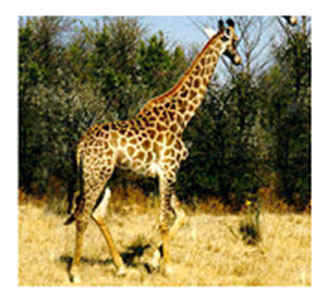 Он ходит голову подняв,                                                                                                          1. Не потому, что важный граф,
Не потому, что гордый нрав,           
А потому, что он …
Ответ ученика: ЖирафВ лесу, под щебет, звон и свист,
Стучит лесной телеграфист
Ответ учащихся: Дятел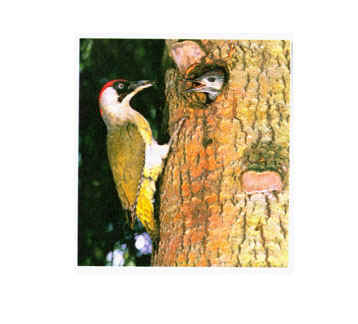 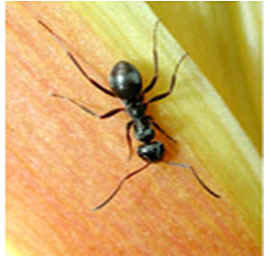 Погляди на молодцов
Веселы и бойки,
Волокут со всех концов
Материал для стройки
Ответ учащихся: МуравьиУсловия жизниВодная Наземно-воздушнаяКислород Зачастую не хватаетДостаточно ВодаДостаточно Не всегда достаточноИзменения температурыНе значительныеЗначительные от полюсов к экваторуСвет Уменьшается с глубинойДостаточно Ограничивающий факторРастенияЖивотныеОбеспечение водой в засушливых местах- развитая корневая система - листья-колючки                       - мощный стебель                              - регуляция испарения воды через устьица листа и чечевички стебля- запас воды в виде жираВыдерживание резких изменений температур- листопад                               - анабиоз                                               - листья – хвоя- анабиоз                                           - линька                                          - отлёт в тёплые страны                     - запас жира                                      - теплокровность Способы передвиженияПредставителиБегающие Страус, гепард, зебраПрыгающие Кенгуру, тушканчикЛетающие Насекомые, птицы, летучие мышиПолзающие Гусеница, змеиХодящие:                                                                       - стопоходящие                                                        - пальцеходящие                                                           - копытные                                                                                 Человек, медведь                                              Кошка, собака                                                 Корова, лошадь    